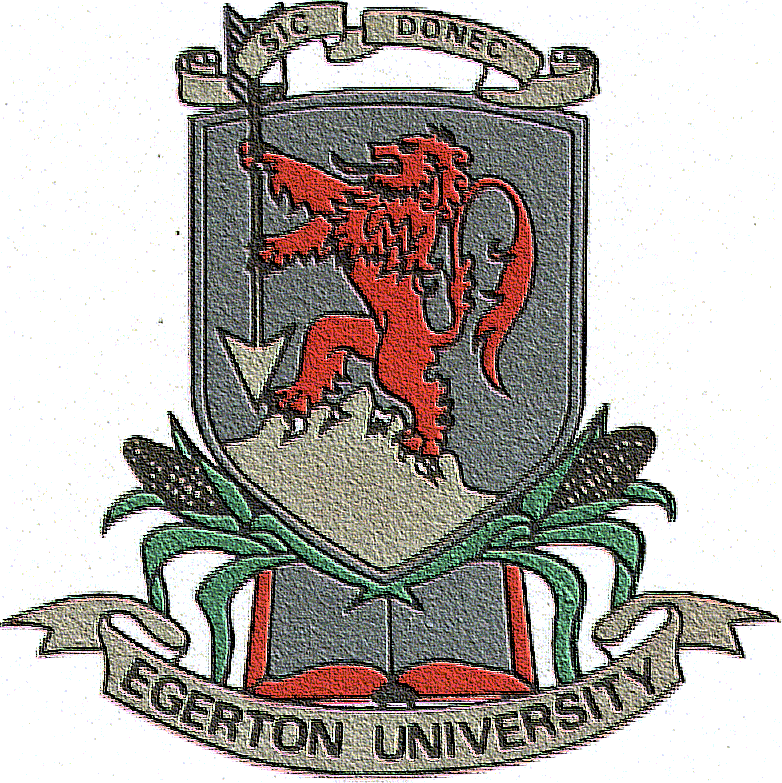 EGERTON        UNIVERSITYOFFICE OF THE REGISTRAR(ACADEMIC AFFAIRS)CREDIT TRANSFER APPLICATION FORMNotes: This form should be completed and returned to the respective Dean of Faculty within the first two weeks after the start of an Academic year.All sections should be completed in Block Letters.Successful applicants are required to pay Kshs. 500 per credit factor approved by the Faculty Board of Examiners before any transfer is made.Ensure that you attach the following:Certified copy of your admission letter.Certified copy of Certificate, Diploma, CPA, CPS and the transcripts.Original receipt (Application fee); Kshs 1,000 for all credit transfers payable to: Account Name: Egerton University, Kenya Commercial BankAccount No. 1108550703 or the respective applicant’s fees account.Copy of your National ID Card or Birth Certificate.PERSONAL DATAName: ………………………………………………………….   Reg. No. ………………………….            (Surname)                        (Other names in full)Hereby apply for credit transfer for courses in ………………………………………………………...Diploma/Degree against the courses taken in my Certificate / Diploma in ……………………………Or CPA/ CPS and scored a grade of B equivalent and above as shown below or passed T.P/F.A with grade C and successfully taught for 2 years/worked for 2 years in a relevant field.DECLARATIONI certify that the information given in this application form is correct to the best of my knowledgeSign. ……………………………… Reg. No.……………………….. Date. ………………………...FOR OFFICIAL USE ONLYRecommendations of the Head of Department.Total CFs applied for.  ………………………………… CFsTotal CFs applied for.  ………………………………… CFsTotal CFs applied for.  ………………………………… CFsCOD Sign. …………………………. Date. ………………………… Official StampRecommendations of the Head of Department.Total CFs applied for.  ………………………………… CFsTotal CFs applied for.  ………………………………… CFsTotal CFs applied for.  ………………………………… CFsDean of Faculty Sign. ……………… Date. ………………………… Official StampFinance Department.Total CFs approved.  ……………@ Kshs. 500 payable Kshs. ………Paid Kshs.  ……………………..  Rept. No………………………….. Total CFs applied for.  ………………………………… CFsSign. ……………………………….  Date. ………………………… Official StampApproval by the Registrar Academic AffairsSign. ……………………………….  Date. ………………………… Official StampS/No.Diploma/   Degree Course CodeTitleC.FCert/Diploma/ CPA/CPS Course CodeTitleGradeC.FRemarks1.2.3.4.5.6.7.8.9.10.11.12.13.